ORLANDO ORTHOPAEDIC OUTPATIENT SURGERY CENTER, LLCHealth Care Advance DirectivesWhen a person becomes unable to make decisions due to physical or mental change, such as being in a coma, they are considered incapacitated.  To ensure that an incapacitated person’s decisions about health care will be respected, the Florida legislature enacted legislation pertaining to health care advanced directives (Chapter 765, Florida Statutes).  An advance directive is a written statement about how you want medical decisions made should you not be able to make them yourself and/or it can express your wish to make an anatomical donation after death.  Some persons make advance directives when they are diagnosed with a life-threatening illness, while others put their wishes into writing while they are healthy, often as part of their estate planning.  Types of advance directives include: 1) A Living Will, 2) A Health Care Surrogate Designation, and 3) An Anatomical Donation.Orlando Orthopaedic Outpatient Surgery Center would like to be made aware should you have an advance directive, however, should your condition deteriorate while at the facility, we will make efforts to resuscitate you and transfer you to the hospital. By signing below, you give permission for additional treatment, resuscitation, and/or transfer to the hospital. Should you wish to obtain more information about advance directives, you may contact www.aarp.org or www.FloridaHealthFinder.gov (888-419-3456).*please bring a copy of your advanced directive the day of surgery.Disclosure of OwnershipOrlando Orthopaedic Outpatient Surgery Center, LLC is owned by several area physicians who have chosen to treat their patients at a facility, where as an owner, they have more input into the quality of care provided to their patients.Physician Investors include:Bryce Austell, M.D.                          Eric Bonenberger, M.D.                  Bradd Burkhart, M.D.                              Alan W. Christensen, M.D.               Sophia Davis, D.O.                         Daniel M. Frohwein, M.D.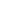 Joseph D. Funk, D.P.M.                    Lawrence S. Halperin, M.D.	  Craig P. Jones, M.D.                        	Ravi Patel, M.D.                               Bryan L. Reuss, M.D.	               Michael D. Riggenbach, M.D.               Randy S. Schwartzberg, M.D.          Tamara Topoleski, M.D.                 Christopher Warrell, M.D.                    Steven E. Weber, D.O.                      Daniel L. Wiernik, D.P.M.	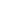 Patient RightsAdditional information regarding rights for Medicare patients can be obtained by contacting the Medicare Ombudsman at www.cms.hhs.gov/center/ombudsman.asp.Patient AcknowledgementI have reviewed the information provided regarding the Patient Bill of Rights and Responsibilities, Advance Directives, and Disclosure of Ownership and any questions have been answered to my satisfaction prior to admission to the facility.X______________________________________	       ____________________     Patient Signature					       Date X______________________________________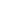       Patient Name (Please Print)